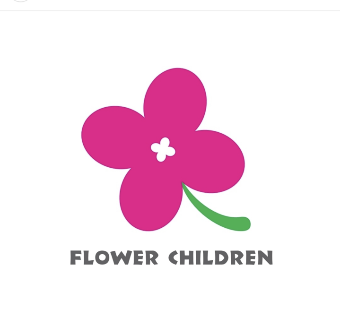 ※枠内は医師による記載をお願い致します。医師より上記の説明を受けたうえで申し込みます。ふりがな児童の氏名年　　月　　日（　　歳）男・女年　　月　　日（　　歳）男・女　年　　月　　日　診断の結果、現時点での入院の必要性は認められません。　年　　月　　日　診断の結果、現時点での入院の必要性は認められません。　年　　月　　日　診断の結果、現時点での入院の必要性は認められません。診断医療機関名及び電話番号診断医師署名症状（病名等）（病名不明：発熱・下痢・嘔吐・咳嗽・喘鳴・発疹）（病名不明：発熱・下痢・嘔吐・咳嗽・喘鳴・発疹）経過（検査内容等）治療（処方内容）食前・食後（　　時）・その他（　　　　　　　）食前・食後（　　時）・その他（　　　　　　　）安静制限なしベッド上安静室内安静（ベッド生活が主、他児との静かな遊び　可　・　不可　）室内保育（他児と室内で普通に遊んでよい　　　　可　・　不可　）その他（　　　　　　　　　　　　　　　　　　　　　　　　　　　　　　　　　　　　　　）制限なしベッド上安静室内安静（ベッド生活が主、他児との静かな遊び　可　・　不可　）室内保育（他児と室内で普通に遊んでよい　　　　可　・　不可　）その他（　　　　　　　　　　　　　　　　　　　　　　　　　　　　　　　　　　　　　　）食べ物制限なし絶食その他（　　　　　　　　　　　　　）制限なし絶食その他（　　　　　　　　　　　　　）　その他留意事項　その他留意事項　その他留意事項